O Coordenador (a) da Comissão de Exercício Profissional, Ensino e Formação do Conselho de Arquitetura e Urbanismo de Goiás, designa o (a)  Conselheiro (a) ANDREY AMADOR MACHADO relator (a) do presente processo.Goiânia, 12 de agosto de 2022.Andrey Amador MachadoCoordenador da Comissão de Exercício, Ensino e Formação ProfissionalConsiderando a implantação de reuniões deliberativas virtuais, atesto a veracidade e a autenticidade das informações prestadas (art. 7º, parágrafo único c/c art. 9º, da Deliberação Plenária Ad Referendum n. 07/2020-CAU/BR).                Andrey Amador Machado                                     Guilherme Vieira Cipriano          Coordenador da CEEFP-CAU/GO                            Assessor Jurídico e de Comissões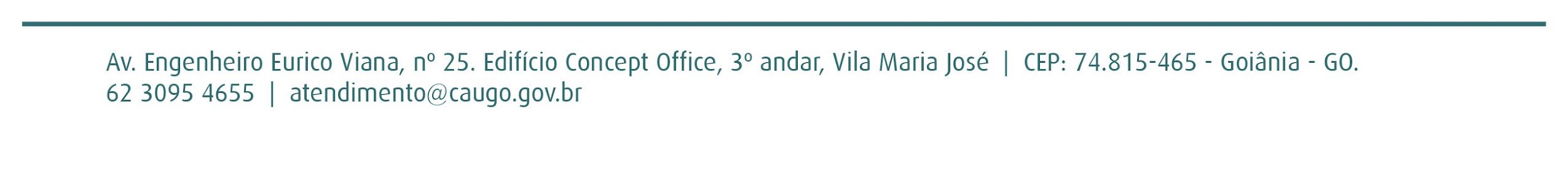 Trata-se de processo de auto de infração n.º 1000154272/2022 instaurado em desfavor de CLECIO LOURENCO DE SOUSA JUNIOR por infração ao disposto no artigo 45 da Lei 12378/2010, o que atrai as penalidades previstas no artigo 50 da Lei 12378/2010. Consta que a profissional expôs o ambiente intitulado “Espaço Secreto” na mostra Casa Cor Goiânia sem, entretanto, ter realizado RRT de execução. O autuado foi preventivamente notificado mas não apresentou regularização no prazo fornecido. Assim, foi lavrado o auto de infração, do que o autuado teve regular ciência. O prazo para defesa transcorreu sem manifestação. Os autos foram remetidos a esta Comissão para análise e julgamento.É o relatório, passo ao voto.Compulsando os autos, noto que o autuado apresentou ARTs para as atividades técnicas de projeto e execução, as quais foram registradas pela Engenheira MARIAH ARAUJO DE SOUSA DIAS, anteriormente à lavratura do auto de infração.Assim, se houve regularização antes da lavratura do auto de infração, é caso de arquivamento.  Assim, VOTO pelo CANCELAMENTO DO AUTO DE INFRAÇÃO LAVRADO, em seus integrais termos, nos moldes do artigo 19 da Resolução n. 22 do CAU/BR. É como voto. ANDREY AMADOR MACHADOCONSELHEIRO RELATORComissão de Ensino, Exercício e Formação ProfissionalConsiderando a implantação de reuniões deliberativas virtuais, atesto a veracidade e a autenticidade das informações prestadas (art. 7º, parágrafo único c/c art. 9º, da Deliberação Plenária Ad Referendum n. 07/2020-CAU/BR).                Andrey Amador Machado                                     Guilherme Vieira Cipriano          Coordenador da CEEFP-CAU/GO                            Assessor Jurídico e de ComissõesApós apreciação do relato exarado pelo Sr. (a) Conselheiro (a) Relator (a), referente ao processo supracitado, fica deliberado conforme segue a votação dos membros desta Comissão de Ensino, Exercício e Formação Profissional: Considerando a implantação de reuniões deliberativas virtuais, atesto a veracidade e a autenticidade das informações prestadas (art. 7º, parágrafo único c/c art. 9º, da Deliberação Plenária Ad Referendum n. 07/2020-CAU/BR).                Andrey Amador Machado                                     Guilherme Vieira Cipriano          Coordenador da CEEFP-CAU/GO                            Assessor Jurídico e de ComissõesO Conselho de Arquitetura e Urbanismo de Goiás – CAU/GO, no uso das atribuições que lhe conferem o artigo 33 e art. 34 da Lei 12378, de 31 de dezembro de 2010, e o Regimento Interno do CAU/GO,CONSIDERANDO o que dispõe a Resolução n.º 22 do CAU/BR, em seus artigos 19 e seguintes, quanto à competência da Comissão de Ensino, Exercício e Formação Profissional do CAU/GO para apreciação de recurso nos processos de fiscalização.CONSIDERANDO a emissão de relatório e parecer pelo Conselheiro Relator.	CONSIDERANDO a votação conforme folha anexa a esta Deliberação.DELIBEROU:1 – Pela APROVAÇÃO do voto do Conselheiro Relator, nos termos do artigo 19 da Resolução n. 22 do CAU/BR, que decidiu pelo CANCELAMENTO DO AUTO INFRAÇÃO nos termos do artigo 19 da Resolução n. 22 do CAU/BR.2 - Notifique-se o interessado, preferencialmente via email e, em seguida, arquive-se. Goiânia, 12 de agosto de 2022.Andrey Amador MachadoCoordenador da Comissão de Exercício, Ensino e Formação ProfissionalTitularCamila Dias e Santos SuplenteGabriel de Castro XavierSuplenteConsiderando a implantação de reuniões deliberativas virtuais, atesto a veracidade e a autenticidade das informações prestadas (art. 7º, parágrafo único c/c art. 9º, da Deliberação Plenária Ad Referendum n. 07/2020-CAU/BR).                Andrey Amador Machado                                     Guilherme Vieira Cipriano          Coordenador da CEEFP-CAU/GO                            Assessor Jurídico e de ComissõesProcesso:1000154272/2022Interessado:CLECIO LOURENCO DE SOUSA JUNIORAssunto: AUTO DE INFRAÇÃODATA12 de agosto de 2022TERMO DE DESIGNAÇÃO DE RELATORProcesso:1000154272/2022Interessado:CLECIO LOURENCO DE SOUSA JUNIORAssunto: AUTO DE INFRAÇÃODATA12 de agosto de 2022RELATÓRIO E VOTORELATÓRIO E VOTOProcesso:1000154272/2022Interessado:CLECIO LOURENCO DE SOUSA JUNIORAssunto: AUTO DE INFRAÇÃODATA12 de agosto de 2022FORMULÁRIO DE VOTAÇÃOConselheiro Titular / SuplenteAssinaturaVoto (favorável / contra / abstenção)Andrey Amador Machado (coordenador)FavorávelCamila Dias e Santos – (suplente)FavorávelGabriel de Castro Xavier (suplente)FavorávelProcesso:1000154272/2022Interessado:CLECIO LOURENCO DE SOUSA JUNIORAssunto: AUTO DE INFRAÇÃODELIBERAÇÃO N.º 56/2022-CEEFP/GODELIBERAÇÃO N.º 56/2022-CEEFP/GO